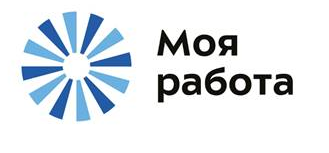 ОТДЕЛ ТРУДОУСТРОЙСТВА ИНВАЛИДОВПРОВОДИТ МИНИ-ЯРМАРКУ ВАКАНСИЙ24 апреля 2019 годас 11:00 до 14:00адрес: ул. Щепкина, дом 38, стр. 1 метро «Проспект Мира»Телефон для справок (916) 290-34-10РаботодательПредставленные вакансииКП «Управление гражданского строительства»(Строительство жилых и нежилых зданий)- Специалист отдела контроля финансовой документации и договоров з/п 36 000 руб.ООО «Мечтариум»(Деятельность парков культуры и отдыха и тематических парков)–Администратор з/п 39 200 руб.–Специалист по работе с детьми з/п 39 200 руб.–Специалист по продажам з/п 22 140 руб.+% с продажООО «Рольф Моторс»(Торговля оптовая легковыми автомобилями и легкими автотранспортными средствами)–Специалист з/п 18 800 руб.–Продавец-консультант з/п 11 000 руб.–Мастер з/п 18 800 руб.ООО «Метроспецстрой-Девелопер»(Торговля оптовая за вознаграждение или на договорной основе)-Монтажник Вентилируемых фасадов з/п от 35 000 руб.ООО «Такском»     (Разработка компьютерного            программного обеспечения)-Тестеровщик з/п 40 000 руб.-Разработчик з/п 40 000 руб.ООО «МВПС-Сервис»(Деятельность связанная с железнодорожным транспортом)-Специалист-аналитик з/п 50 000 руб.-Системный администратор/Техник-консультант з/п 50 000 руб.ООО «Жефко»(Деятельность связанная с перевозками)- Таможенный декларант з/п 60 000 руб.-Аналитик (склад, таможня) з/п 110 000 руб.ООО «Бакарди Рус»(Торговля оптовая алкогольными напитками, кроме пива и пищевого этилового спирта)-Специалист по информационной поддержке продаж з/п 70 000 руб.